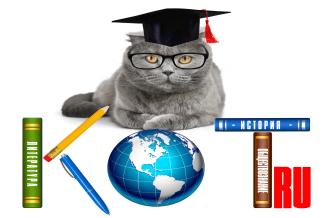 БЛАНК ОТВЕТОВДАННЫЕ УЧАСТНИКА:ОТВЕТЫ:Заполненный БЛАНК ОТВЕТОВ необходимо отправить на электронный адрес: ruskot_ru@mail.ruНазвание олимпиады«Основы физики»ФИО участникаУчебное заведение, город ФИО преподавателя-наставникаАдрес электронной почты педагога-наставникаНомер задания12345678910111213141516171819202122232425